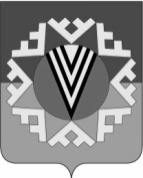 АДМИНИСТРАЦИЯГОРОДСКОГО ПОСЕЛЕНИЯ НОВОАГАНСКНижневартовского районаХанты-Мансийского автономного округа – ЮгрыПОСТАНОВЛЕНИЕОб утверждении административного регламента предоставления муниципальной услуги «Отнесение земель или земельных участков, находящихся в муниципальной собственности или государственная собственность на которые не разграничена, к определенной категории земель, перевод земель или земельных участков в составе таких земель из одной категории в другую, за исключением земель сельскохозяйственного назначения»В соответствии с Земельным кодексом Российской Федерации, Федеральным законом от 27 июля 2010 года № 210-ФЗ «Об организации предоставления государственных и муниципальных услуг», руководствуясь Уставом городского поселения Новоаганск, постановлением администрации городского поселения Новоаганск от 13.12.2013 № 409 «Об утверждении Реестра муниципальных услуг городского поселения Новоаганск», в целях приведения муниципальных правовых актов в соответствие с действующим законодательством:1. Утвердить административный регламент предоставления муниципальной услуги «Отнесение земель или земельных участков, находящихся в муниципальной собственности или государственная собственность на которые не разграничена, к определенной категории земель, перевод земель или земельных участков в составе таких земель из одной категории в другую, за исключением земель сельскохозяйственного назначения» согласно приложению.2. Признать утратившим силу постановления администрации городского поселения Новоаганск: от 07.11.2016 № 387 «Об утверждении административного регламента предоставления муниципальной услуги «Отнесение земель или земельных участков, находящихся в муниципальной собственности или государственная собственность на которые не разграничена, к определенной категории земель, перевод земель или земельных участков в составе таких земель из одной категории в другую, за исключением земель сельскохозяйственного назначения»; от 10.04.2017 № 120 «О внесении изменений в постановление администрации городского поселения Новоаганск 07.11.2016 № 387 «Об утверждении административного регламента предоставления муниципальной услуги «Отнесение земель или земельных участков, находящихся в муниципальной собственности или государственная собственность на которые не разграничена, к определенной категории земель, перевод земель или земельных участков в составе таких земель из одной категории в другую, за исключением земель сельскохозяйственного назначения»; от 02.07.2018 № 266 «О внесении изменений в постановление администрации городского поселения Новоаганск от 07.11.2016 № 387 «Об утверждении административного регламента предоставления муниципальной услуги «Отнесение земель или земельных участков, находящихся в муниципальной собственности или государственная собственность на которые не разграничена, к определенной категории земель, перевод земель или земельных участков в составе таких земель из одной категории в другую, за исключением земель сельскохозяйственного назначения»;от 08.10.2018 № 408 «О внесении изменений в постановление администрации городского поселения Новоаганск от 07.11.2016 № 387 «Об утверждении административного регламента предоставления муниципальной услуги «Отнесение земель или земельных участков, находящихся в муниципальной собственности или государственная собственность на которые не разграничена, к определенной категории земель, перевод земель или земельных участков в составе таких земель из одной категории в другую, за исключением земель сельскохозяйственного назначения»;3. Отделу организации деятельности администрации (З.Р. Сафина): внести информационную справку в оригиналы постановлений администрации городского поселения  Новоаганск от 07.11.2016 № 387, от 10.04.2017 № 120, от 02.07.2018 № 266, от 08.10.2018 № 408;разместить настоящее постановление на официальном сайте городского поселения Новоаганск.4. Постановление вступает в силу после его официального опубликования (обнародования).5. Контроль за выполнением постановления возложить на заместителя главы городского поселения Новоаганск А.А. Филатова.    Глава городского поселения                                                       	Е.Г. ПольПриложение к постановлению администрации городского поселения Новоаганскот 26.12.2019 № 503Административный регламентпредоставления муниципальной услуги«Отнесение земель или земельных участков, находящихся                                в муниципальной собственности или государственная собственность                 на которые не разграничена, к определенной категории земель, перевод земель или земельных участков в составе таких земель из одной категории в другую, за исключением земель сельскохозяйственного назначения»I. Общие положенияПредмет регулирования административного регламента1. Административный регламент предоставления муниципальной услуги «Отнесение земель или земельных участков, находящихся в муниципальной собственности или государственная собственность на которые не разграничена,            к определенной категории земель, перевод земель или земельных участков                                   в составе таких земель из одной категории в другую, за исключением земель сельскохозяйственного назначения» (далее – Административный регламент) устанавливает сроки и последовательность административных процедур                              и административных действий администрации городского поселения Новоаганск (далее – Уполномоченный орган), а также порядок его взаимодействия с заявителями, органами власти и организациями при предоставлении муниципальной услуги.Действие Административного регламента распространяется на случаи перевода земель из одной категории в другую в отношении следующих земель:находящихся в муниципальной собственности городского поселения Новоаганск, за исключением земель сельскохозяйственного назначения;находящихся в частной собственности, а также государственная собственность на которые не разграничена, расположенных на территории городского поселения Новоаганск, за исключением земель сельскохозяйственного назначения.Круг заявителей2. Заявителями на предоставление муниципальной услуги являются физические и юридические лица, индивидуальные предприниматели, а также представители указанных лиц, действующие на основании доверенности, закона либо акта уполномоченного на то государственного органа или органа местного самоуправления.Требования к порядку информирования о правилахпредоставления муниципальной услуги3. Информирование по вопросам предоставления муниципальной услуги,                в том числе о сроках и порядке ее предоставления, осуществляется специалистами отдела по управлению муниципальным имуществом Уполномоченного органа (далее – специалист ОУМИ) в следующих формах (по выбору заявителя):устной (при личном обращении заявителя и/или по телефону);письменной (при письменном обращении заявителя по почте, электронной почте, факсу);на информационном стенде Уполномоченного органа в форме информационных (текстовых) материалов;в форме информационных (мультимедийных) материалов                                               в информационно-телекоммуникационной сети Интернет: на официальном веб-сайте Уполномоченного органа: www. gp-novoagansk.ru (далее – официальный сайт);в федеральной государственной информационной системе «Единый портал государственных и муниципальных услуг (функций)»: www.gosuslugi.ru (далее – Единый портал);в региональной информационной системе Ханты-Мансийского автономного округа – Югры «Портал государственных и муниципальных услуг (функций) Ханты-Мансийского автономного округа – Югры»: 86.gosuslugi.ru (далее – региональный портал).Информирование о ходе предоставления муниципальной услуги осуществляется специалистами ОУМИ в следующих формах (по выбору заявителя):устной (при личном обращении заявителя и по телефону);письменной (при письменном обращении заявителя по почте, электронной почте, факсу).4. В случае устного обращения (лично или по телефону) заявителя (его представителя) специалисты ОУМИ в часы приема осуществляют устное информирование (соответственно лично или по телефону) обратившегося за информацией заявителя. Устное информирование осуществляется не более 15 минут.При невозможности специалиста, принявшего звонок, самостоятельно ответить на поставленные вопросы, телефонный звонок переадресовывается (переводится) на другое должностное лицо или же обратившемуся сообщается телефонный номер, по которому можно получить необходимую информацию.В случае если для ответа требуется более продолжительное время, специалист, осуществляющий устное информирование, может предложить заявителю направить в Уполномоченный орган обращение о предоставлении письменной консультации по процедуре предоставления муниципальной услуги и о ходе предоставления муниципальной услуги либо назначить другое удобное для заявителя время для устного информирования.При консультировании по порядку предоставления муниципальной услуги по письменным обращениям ответ на обращение направляется заявителю в срок, не превышающий 30 календарных дней с момента регистрации обращения                        в Уполномоченном органе.При консультировании заявителей о ходе предоставления муниципальной услуги в письменной форме информация направляется в срок, не превышающий 5 рабочих дней.Для получения информации по вопросам предоставления муниципальной услуги посредством Единого и регионального порталов заявителям необходимо использовать адреса в информационно-телекоммуникационной сети Интернет, указанные в пункте 3 Административного регламента.Информирование заявителей о порядке предоставления муниципальной услуги в многофункциональном центре предоставления государственных                         и муниципальных услуг (далее – МФЦ), а также по иным вопросам, связанным               с предоставлением муниципальной услуги, осуществляется МФЦ в соответствии с заключенным соглашением и регламентом работы МФЦ.5. Информация по вопросам предоставления муниципальной услуги, в том числе о сроках и порядке ее предоставления, размещенная на Едином                                    и региональном порталах, на официальном сайте, предоставляется заявителю бесплатно.Доступ к информации по вопросам предоставления муниципальной услуги, в том числе о сроках и порядке ее предоставления, осуществляется без выполнения заявителем каких-либо требований, в том числе без использования программного обеспечения, установка которого на технические средства заявителя требует заключения лицензионного или иного соглашения                                      с правообладателем программного обеспечения, предусматривающего взимание платы, регистрацию или авторизацию заявителя или предоставление                                  им персональных данных.6. Способами получения информации заявителями о местах нахождения                   и графиках работы МФЦ, территориальных органов федеральных органов исполнительной власти, органов местного самоуправления муниципальных образований Ханты-Мансийского автономного округа – Югры, участвующих                в предоставлении муниципальной услуги или в ведении которых находятся документы и (или) информация, получаемые по межведомственному запросу,               по выбору заявителя могут являться:способы получения информации, указанные в пункте 3 Административного регламента;информационные материалы, размещенные на официальных сайтах:  1) Управление Федеральной службы по надзору в сфере природопользования по Ханты-Мансийскому автономному – Югре (далее – Управление Росприроднадзора): http://www.86.rpn.gov.ru/;2) Межрайонная ИФНС России № 6 по Ханты-Мансийскому автономному округу − Югре (далее – Управление ФНС): www.nalog.ru;3) Межмуниципальный отдел по городу Нижневартовску и городу Мегиону Управления Федеральной службы государственной регистрации, кадастра и картографии по Ханты-Мансийскому автономному округу − Югре (далее – Управление Росреестра): rosreestr.ru;4) Нижневартовское управление по контролю и надзору в сфере охраны окружающей среды, объектов животного мира и лесных отношений (далее – Природнадзор Югры): prirodnadzor.admhmao.ru;5) региональное отделение ФГБУ «ФКП Росреестра» по Уральскому федеральному округу (далее – кадастровая палата): kadastr.ru;6) портал многофункциональных центров Ханты-Мансийского автономного округа – Югры (http://mfc.admhmao.ru/).7. Информация об Уполномоченном органе включает сведения о его месте нахождения и графике работы, а также его структурных подразделениях, справочных телефонах учреждения, участвующего в предоставлении муниципальной услуги, адресе официального сайта, а также электронной почты    и (или) форме обратной связи в информационно-телекоммуникационной сети Интернет.Информация об Уполномоченном органе размещается в форме информационных (текстовых) материалов на информационных стендах в местах предоставления муниципальной услуги, а также на Едином и региональном порталах и официальном сайте. Для получения такой информации по выбору заявителя могут использоваться способы, указанные в пункте 3 Административного регламента.8. На стенде Уполномоченного органа и в информационно-телекоммуникационной сети Интернет размещается следующая информация:справочная информация (место нахождения, график работы, справочные телефоны, адреса официального сайта и электронной почты Уполномоченного органа и учреждения, участвующего в предоставлении муниципальной услуги);перечень нормативных правовых актов, регулирующих предоставление муниципальной услуги;досудебный (внесудебный) порядок обжалования решений и действий (бездействия) Уполномоченного органа, МФЦ, а также их должностных лиц, муниципальных служащих, работников;бланки заявлений о предоставлении муниципальной услуги и образцы                   их заполнения.В случае внесения изменений в порядок предоставления муниципальной услуги специалисты ОУМИ в срок, не превышающий 5 рабочих дней со дня вступления в силу таких изменений, обеспечивают размещение информации в информационно-телекоммуникационной сети Интернет (на официальном сайте, региональном портале) и на информационных стендах Уполномоченного органа, находящихся в местах предоставления муниципальной услуги.II. Стандарт предоставления муниципальной услугиНаименование муниципальной услуги9. Отнесение земель или земельных участков, находящихся                                            в муниципальной собственности или государственная собственность на которые не разграничена, к определенной категории земель, перевод земель или земельных участков в составе таких земель из одной категории в другую, за исключением земель сельскохозяйственного назначения.Наименование органа местного самоуправления, предоставляющегомуниципальную услугу10. Органом, предоставляющим муниципальную услугу, является администрация городского поселения Новоаганск.Непосредственное предоставление муниципальной услуги осуществляет структурное подразделение Уполномоченного органа – отдел по управлению муниципальным имуществом.За получением муниципальной услуги заявитель вправе обратиться в МФЦ.При предоставлении муниципальной услуги Уполномоченный орган осуществляет межведомственное информационное взаимодействие                                        с Управлением Росреестра, Управлением ФНС, Управлением Росприроднадзора, Природнадзором Югры, кадастровой палатой.11. В соответствии с требованиями пункта 3 части 1 статьи 7 Федерального закона от 27 июля 2010 года № 210-ФЗ «Об организации предоставления государственных и муниципальных услуг» (далее – Федеральный закон                             № 210-ФЗ) установлен запрет требовать от заявителя осуществления действий,                в том числе согласований, необходимых для получения муниципальной услуги                  и связанных с обращением в иные государственные органы, организации,                          за исключением получения услуг и получения документов и информации, предоставляемых в результате предоставления таких услуг, включенных                             в перечень услуг, которые являются необходимыми и обязательными для предоставления муниципальных услуг, утвержденный решением Совета депутатов городского поселения Новоаганск от 10.04.2012 № 189 «Об утверждении перечня услуг, которые являются необходимыми и обязательными для предоставления органами местного самоуправления городского поселения Новоаганск муниципальных услуг и предоставляются организациями, участвующими в предоставлении муниципальных услуг,  и установлении порядка определения размера платы за их оказание».Результат предоставления муниципальной услуги12. Результатом предоставления муниципальной услуги является выдача (направление) заявителю:акта о переводе земель или земельных участков в составе таких земель                    из одной категории в другую, подготовленного на официальном бланке Уполномоченного органа в форме постановления администрации городского поселения Новоаганск (далее – акт о переводе земель или земельных участков);решения об отнесении земельного участка к определенной категории, подготовленного на официальном бланке Уполномоченного органа в форме постановления администрации городского поселения Новоаганск;акта об отказе в переводе земель или земельных участков в составе таких земель из одной категории в другую (отнесении земельного участка                                        к определенной категории), подготовленного на официальном бланке Уполномоченного органа в форме письма;уведомления об отказе в рассмотрении ходатайства о переводе земель или земельных участков в составе таких земель из одной категории в другую (ходатайства об отнесении земельного участка к определенной категории), подготовленного на официальном бланке Уполномоченного органа (далее – уведомление об отказе в рассмотрении ходатайства).Срок предоставления муниципальной услуги13. Максимальный срок предоставления муниципальной услуги составляет два месяца со дня поступления ходатайства о переводе земель из одной категории в другую (о переводе земельных участков из состава земель одной категории в другую, об отнесении земельного участка к определенной категории) в Уполномоченный орган.Уведомление об отказе в рассмотрении ходатайства вместе с таким ходатайством возвращается заявителю в течение 30 календарных дней со дня его поступления в Уполномоченный орган, с указанием причин, послуживших основанием для отказа в принятии ходатайства для рассмотрения.В случае обращения заявителя за получением муниципальной услуги                        в МФЦ срок предоставления муниципальной услуги исчисляется со дня передачи документов, обязанность по представлению которых возложена на заявителя, из МФЦ в Уполномоченный орган.14. Срок выдачи (направления) документа, являющегося результатом предоставления муниципальной услуги, в течение 14 календарных дней со дня принятия соответствующего решения. Правовые основания для предоставления муниципальной услуги15. Перечень нормативных правовых актов, регулирующих предоставление муниципальной услуги, размещен на Едином портале и региональном портале.Исчерпывающий перечень документов, необходимыхдля предоставления муниципальной услуги16. Исчерпывающий перечень документов, необходимых для предоставления муниципальной услуги, которые заявитель должен представить самостоятельно:1) ходатайство о переводе земель из одной категории в другую (о переводе земельных участков из состава земель одной категории в другую) в свободной форме или по рекомендуемой форме, приведенной в приложении 1                                         к Административному регламенту (в случае необходимости перевода земель или земельных участков в составе таких земель из одной категории в другую);ходатайство об отнесении земельного участка к определенной категории                в свободной форме или по рекомендуемой форме, приведенной в приложении 2              к Административному регламенту (в случае необходимости отнесения земельного участка к определенной категории);(далее – ходатайство, заявление о предоставлении муниципальной услуги, запрос о предоставлении муниципальной услуги);2) копия документа, удостоверяющего личность заявителя (удостоверяющего личность представителя заявителя, если заявление представляется представителем заявителя) в виде электронного образа такого документа – при подаче заявления в форме электронного документа. Не требуется в случае представления заявления посредством отправки через личный кабинет Единого или регионального порталов, а также в случае, если заявление подписано усиленной квалифицированной электронной подписью (для гражданина); 3) доверенность представителя (при подаче заявления представителем физического лица); документ, подтверждающий полномочия представителя юридического лица действовать от имени юридического лица, если запись о таком представителе юридического лица отсутствует в выписке из единого государственного реестра юридических лиц (при подаче заявления представителем юридического лица); 4) согласие правообладателя земельного участка на перевод земельного участка из состава земель одной категории в другую, за исключением случая, если правообладателем земельного участка является лицо, с которым заключено соглашение об установлении сервитута в отношении такого земельного участка.17. Исчерпывающий перечень документов, необходимых для предоставления муниципальной услуги, запрашиваемых и получаемых в порядке межведомственного информационного взаимодействия:1) выписка из единого государственного реестра индивидуальных предпринимателей (для заявителей – индивидуальных предпринимателей) или выписка из единого государственного реестра юридических лиц (для заявителей – юридических лиц);2) выписка из Единого государственного реестра недвижимости                                на земельный участок, перевод которого из состава земель одной категории                        в другую предполагается осуществить;3) заключение государственной экологической экспертизы в случае, если           ее проведение предусмотрено федеральными законами.Документы, указанные в настоящем пункте (их копии, сведения, содержащиеся в них), Уполномоченный орган запрашивает в государственных органах, органах местного самоуправления и подведомственных государственным органам или органам местного самоуправления организациях,         в распоряжении которых находятся указанные документы. Указанные документы могут быть представлены заявителем по собственной инициативе. Непредставление заявителем документов, которые заявитель вправе представить по собственной инициативе, не является основанием для отказа заявителю в предоставлении муниципальной услуги.18. Ходатайство, подготовленное с учетом требований Федерального закона от 21 декабря 2004 года № 172-ФЗ «О переводе земель или земельных участков  из одной категории в другую» (далее – Федеральный закон «О переводе земель или земельных участков из одной категории в другую») к его содержанию.В ходатайстве в соответствии с частью 3 статьи 2 Федерального закона «О переводе земель или земельных участков из одной категории в другую» указываются:1) кадастровый номер земельного участка;2) категория земель, в состав которых входит земельный участок,                                и категория земель, перевод в состав которых предполагается осуществить;3) обоснование перевода земельного участка из состава земель одной категории в другую;4) права на земельный участок.Форму ходатайства заявитель может получить:на информационном стенде Уполномоченного органа;у специалиста ОУМИ;у работника МФЦ;посредством информационно-телекоммуникационной сети Интернет                    на официальном сайте, Едином и региональном порталах.19. Документ, предусмотренный подпунктом 1 пункта 17 Административного регламента заявитель вправе получить, обратившись                           с соответствующим заявлением в Управление ФНС, информация                                             о местонахождении, контактах и графике работы которого размещена на его официальном сайте, указанном в пункте 6 Административного регламента.Документ, предусмотренный подпунктом 2 пункта 17 Административного регламента, заявитель вправе получить, обратившись с соответствующим заявлением в Росреестр, информация о местонахождении, контактах и графике работы которого размещена на его официальном сайте, указанном в пункте 6 Административного регламента.Документ, предусмотренный подпунктом 3 пункта 17 Административного регламента, заявитель вправе получить, обратившись с соответствующим заявлением в Управление Росприроднадзора (для объектов государственной экологической экспертизы федерального уровня) либо Природнадзор Югры (для объектов государственной экологической экспертизы регионального уровня),  информация о местонахождении, контактах и графике работы которых размещена на их официальных сайтах, указанных в пункте 6 Административного регламента.20. По выбору заявителя ходатайство представляется одним из следующих способов: при личном обращении в уполномоченный орган или МФЦ;посредством почтовой связи в уполномоченный орган;в электронной форме с использованием информационно-технологической             и коммуникационной инфраструктуры.В ходатайстве заявителем указывается способ выдачи (направления) ему документа, являющегося результатом предоставления муниципальной услуги. Заявителю выдается расписка в приеме документов по форме, приведенной в приложении  3 к Административному регламенту, с указанием перечня представленных заявителем документов, даты их получения, а также с указанием перечня документов, подлежащих представлению заявителем, если такие документы (сведения) им не представлены.21. В соответствии с частью 1 статьи 7 Федерального закона 
№ 210-ФЗ запрещается требовать от заявителей:1) представления документов и информации или осуществления действий, представление или осуществление которых не предусмотрено нормативными правовыми актами, регулирующими отношения, возникающие в связи                                 с предоставлением муниципальной услуги;2) представления документов и информации, в том числе подтверждающих внесение заявителем платы за предоставление муниципальной услуги, которые находятся в распоряжении органов, предоставляющих государственные                             и муниципальные услуги, иных государственных органов, органов местного самоуправления либо подведомственных государственным органам или органам местного самоуправления организаций, участвующих в предоставлении предусмотренных частью 1 статьи 1 Федерального закона № 210-ФЗ государственных и муниципальных услуг, в соответствии с нормативными правовыми актами Российской Федерации, нормативными правовыми актами Ханты-Мансийского автономного округа – Югры, муниципальными правовыми актами, за исключением документов, включенных в определенный частью 6 статьи 7 Федерального закона № 210-ФЗ перечень документов. Заявитель вправе представить указанные документы и информацию в орган, предоставляющий муниципальную услугу, по собственной инициативе;3) представления документов и информации, отсутствие и (или) недостоверность которых не указывались при первоначальном отказе в приеме документов, необходимых для предоставления муниципальной услуги, либо                    в предоставлении муниципальной услуги, за исключением следующих случаев:изменение требований нормативных правовых актов, касающихся предоставления муниципальной услуги, после первоначальной подачи заявления о предоставлении муниципальной услуги;наличие ошибок в заявлении о предоставлении муниципальной услуги                      и документах, поданных заявителем после первоначального отказа в приеме документов, необходимых для предоставления муниципальной услуги, либо                     в предоставлении муниципальной услуги и не включенных в представленный ранее комплект документов;истечение срока действия документов или изменение информации после первоначального отказа в приеме документов, необходимых для предоставления муниципальной услуги, либо в предоставлении муниципальной услуги;выявление документально подтвержденного факта (признаков) ошибочного или противоправного действия (бездействия) должностного лица Уполномоченного органа, работника МФЦ при первоначальном отказе в приеме документов, необходимых для предоставления муниципальной услуги, либо                            в предоставлении муниципальной услуги, о чем в письменном виде за подписью руководителя Уполномоченного органа, руководителя МФЦ при первоначальном отказе в приеме документов, необходимых для предоставления муниципальной услуги, уведомляется заявитель, а также приносятся извинения за доставленные неудобства.Исчерпывающий перечень оснований для отказа в приеме документов, необходимых для предоставления муниципальной услуги22. Основания для отказа в приеме документов, необходимых для предоставления муниципальной услуги, законодательством Российской Федерации, законодательством Ханты-Мансийского автономного округа – Югры не предусмотрены.Исчерпывающий перечень оснований для приостановления и (или)отказа в предоставлении муниципальной услуги23. Основания для приостановления предоставления муниципальной услуги законодательством Российской Федерации, законодательством Ханты-Мансийского автономного округа – Югры не предусмотрены.24. Основания для отказа в рассмотрении ходатайства согласно части 2 статьи 3 Федерального закона «О переводе земель или земельных участков                     из одной категории в другую»:1) с ходатайством обратилось ненадлежащее лицо;2) к ходатайству приложены документы, состав, форма или содержание которых не соответствуют требованиям земельного законодательства.25. Основания для отказа в переводе земель или земельных участков                         в составе таких земель из одной категории в другую (далее – основания для отказа в предоставлении муниципальной услуги) в соответствии со статьей 4 Федерального закона «О переводе земель или земельных участков из одной категории в другую»:1) установление в соответствии с федеральными законами ограничения перевода земель или земельных участков в составе таких земель из одной категории в другую либо запрета на такой перевод;2) наличие отрицательного заключения государственной экологической экспертизы в случае, если ее проведение предусмотрено федеральными законами;3) установление несоответствия испрашиваемого целевого назначения земель или земельных участков утвержденным документам территориального планирования и документации по планировке территории, землеустроительной документации.Размер платы, взимаемой с заявителя при предоставлении муниципальной услуги, и способы ее взимания26. Взимание платы за предоставление муниципальной услуги законодательством Российской Федерации, законодательством Ханты-Мансийского автономного округа – Югры не предусмотрено.Максимальный срок ожидания в очереди при подаче запросао предоставлении муниципальной услуги и при получениирезультата предоставления муниципальной услуги27. Максимальный срок ожидания в очереди при подаче запроса                                  о предоставлении муниципальной услуги и при получении результата предоставления муниципальной услуги составляет не более 15 минут.Срок регистрации запроса заявителя о предоставлении муниципальной услуги28. Письменные запросы о предоставлении муниципальной услуги, поступившие в адрес Уполномоченного органа посредством почтовой                                   и электронной связи, информационно-телекоммуникационной сети Интернет               на официальном сайте, подлежат обязательной регистрации в течение 1 рабочего дня с момента поступления в Уполномоченный орган.В случае личного обращения заявителя с запросом о предоставлении муниципальной услуги в уполномоченный орган, такой запрос подлежит обязательной регистрации в течение 15 минут.Срок и порядок регистрации запроса заявителя о предоставлении муниципальной услуги работниками МФЦ осуществляется в соответствии                         с регламентом работы МФЦ.Требования к помещениям, в которых предоставляется муниципальная услуга, к залу ожидания, местам для заполнения запросов о предоставлении муниципальной услуги, размещению и оформлению визуальной, текстовой и мультимедийной информации о порядке предоставления муниципальной услуги, в том числе к обеспечению доступности для инвалидов указанных объектов в соответствии с законодательством Российской Федерации о социальной защите инвалидов29. Вход в здание, в котором предоставляется муниципальная услуга, должен быть расположен с учетом пешеходной доступности для заявителей                     от остановок общественного транспорта, оборудован информационными табличками (вывесками), содержащими информацию о наименовании органа, предоставляющего муниципальную услугу, местонахождении, режиме работы,                а также о справочных телефонных номерах. Вход и выход из помещения для предоставления муниципальной услуги должны быть оборудованы пандусами, расширенными проходами, позволяющими обеспечить беспрепятственный доступ инвалидов. Лестницы, находящиеся по пути движения в помещение МФЦ, должны быть оборудованы контрастной маркировкой крайних ступеней, поручнями с двух сторон. Помещения, в которых предоставляется муниципальная услуга, должны соответствовать санитарно-эпидемиологическим требованиям, правилам пожарной безопасности, нормам охраны труда. Помещения, в которых предоставляется муниципальная услуга, должны быть оборудованы соответствующими информационными стендами, вывесками, указателями.МФЦ должен соответствовать требованиям к местам обслуживания маломобильных групп населения, к внутреннему оборудованию и устройствам             в помещении, к санитарно-бытовым помещениям для инвалидов, к путям движения в помещении и залах обслуживания, к лестницам и пандусам                               в помещении.Зал ожидания должен соответствовать комфортным условиям для заявителей, быть оборудован информационными стендами, стульями, столами, обеспечен бланками заявлений, письменными принадлежностями.Информационные стенды размещаются на видном, доступном для заявителей месте и призваны обеспечить заявителя исчерпывающей информацией. Стенды должны быть оформлены в едином стиле, надписи сделаны черным шрифтом на белом фоне. Оформление визуальной, текстовой информации о порядке предоставления муниципальной услуги должно соответствовать оптимальному зрительному восприятию этой информации заявителями.  На информационных стендах, информационном терминале                                            и в информационно-телекоммуникационной сети Интернет размещается информация, указанная в пункте 8 Административного регламента.Каждое рабочее место специалиста, участвующего в предоставлении муниципальной услуги, оборудуется персональным компьютером                                           с возможностью доступа:1) к необходимым информационным базам данных, позволяющим своевременно и в полном объеме получать справочную информацию по вопросам предоставления услуги;2) к печатающим и сканирующим устройствам, позволяющим организовать предоставление муниципальной услуги оперативно и в полном объеме.Показатели доступности и качества муниципальной услуги30. Показатели доступности:доступность информирования заявителей о порядке предоставления муниципальной услуги, в том числе о ходе предоставления муниципальной услуги, в форме устного или письменного информирования, в том числе посредством официального сайта, Единого и регионального порталов;доступность заявителей к форме заявления о предоставлении муниципальной услуги, размещенной на Едином и региональном порталах, в том числе с возможностью его копирования и заполнения;возможность получения заявителем муниципальной услуги в МФЦ.31. Показатели качества муниципальной услуги:соблюдение времени ожидания в очереди при подаче заявления                                      о предоставлении муниципальной услуги и при получении результата предоставления муниципальной услуги;соблюдение должностными лицами сроков предоставления муниципальной услуги;отсутствие обоснованных жалоб заявителей на качество предоставления муниципальной услуги, действия (бездействие) должностных лиц и решений, принимаемых (осуществляемых) в ходе предоставления муниципальной услуги.Особенности предоставления муниципальной услуги в многофункциональных центрах предоставления государственных и муниципальных услуг32. МФЦ предоставляет муниципальную услугу по принципу «одного окна», при этом взаимодействие с Уполномоченным органом происходит без участия заявителя в соответствии с нормативными правовыми актами                                 и соглашением о взаимодействии с МФЦ.МФЦ при предоставлении муниципальной услуги осуществляет следующие административные процедуры (действия): информирование о предоставлении муниципальной услуги;прием ходатайства о переводе земель из одной категории в другую                          (о переводе земельных участков из состава земель одной категории в другую/               об отнесении земельного участка к определенной категории);выдача заявителю документов, являющихся результатом предоставления муниципальной услуги.Особенности предоставления муниципальной услуги в электронной форме33. При предоставлении муниципальной услуги в электронной форме заявителю обеспечивается:1) получение информации о порядке и сроках предоставления муниципальной услуги посредством Единого и регионального порталов, официального сайта Уполномоченного органа;2) возможность досудебного (внесудебного) обжалования решений                           и действий (бездействия) Уполномоченного органа, должностных лиц Уполномоченного органа либо муниципального служащего посредством Единого и регионального порталов.Предоставление муниципальной услуги в электронной форме осуществляется с использованием электронной подписи в соответствии                               с требованиями федерального законодательства.В случае если при обращении в электронной форме за получением муниципальной услуги идентификация и аутентификация заявителя – физического лица осуществляются с использованием единой системы идентификации и аутентификации, такой заявитель вправе использовать простую электронную подпись при условии, что при выдаче ключа простой электронной подписи личность физического лица установлена при личном приеме.III. Состав, последовательность и сроки выполнения административных процедур, требования к порядку их выполнения, в том числе особенности выполнения административных процедур в электронной форме, а также особенности выполнения административных процедур в многофункциональных центрах34. Предоставление муниципальной услуги включает в себя следующие административные процедуры:прием и регистрация ходатайства;формирование и направление межведомственных запросов, получение ответов на них;подготовка и принятие решения о предоставлении муниципальной услуги (об отказе в предоставлении муниципальной услуги);выдача (направление) заявителю результата предоставления муниципальной услуги.Прием и регистрация ходатайства 35. Основанием для начала выполнения административной процедуры является поступление в Уполномоченный орган или МФЦ ходатайства                                    с приложением документов, указанных в пункте 16 Административного регламента.Должностным лицом, ответственным за прием и регистрацию ходатайства, является специалист Уполномоченного органа, ответственный за прием                             и регистрацию.Содержание административных действий, входящих в состав административной процедуры: прием и регистрация ходатайства.Максимальный срок выполнения административной процедуры − 1 рабочий день с момента поступления ходатайства в Уполномоченный орган, в случае личного обращения заявителя – ходатайство подлежит обязательной регистрации в течение 15 минут.Критерием принятия решения о выполнении административной процедуры является наличие ходатайства.Прием и регистрация ходатайства в МФЦ осуществляется в соответствии                с его регламентом работы.Ходатайство, поступившее в МФЦ, передается в Уполномоченный орган                в срок, установленный соглашением между МФЦ и Уполномоченным органом.Результатом выполнения данной административной процедуры является зарегистрированное ходатайство.Способ фиксации результата выполнения административной процедуры: факт регистрации ходатайства фиксируется в электронном документообороте                 с проставлением отметки о регистрации.Зарегистрированное ходатайство и прилагаемые к нему документы передаются специалисту, ответственному за формирование, направление межведомственных запросов.Формирование и направление межведомственных запросов, получение ответов на них36. Основанием для начала выполнения административной процедуры является поступление зарегистрированного ходатайства к специалисту ОУМИ, ответственному за формирование, направление межведомственных запросов, регистрацию полученных ответов на них.Должностным лицом, ответственным за формирование и направление межведомственных запросов, регистрацию полученных на них ответов, является специалист ОУМИ.Административные действия, входящие в состав настоящей административной процедуры:документы, подлежащие представлению в рамках межведомственного взаимодействия, запрашиваются специалистом, ответственным за формирование и направление межведомственных запросов, регистрацию полученных на них ответов, в течение 10 рабочих дней с момента регистрации ходатайства                                в Уполномоченном органе. Срок получения ответов на межведомственные запросы в соответствии                     с Федеральным законом № 210-ФЗ составляет 5 рабочих дней со дня поступления межведомственного запроса в органы, предоставляющие документы и информацию.Непредставление (несвоевременное представление) органами                                    по межведомственному запросу документов и информации, указанной                                в настоящем пункте, не может являться основанием для отказа в предоставлении муниципальной услуги.Критерием для принятия решения о направлении межведомственных запросов является непредставление заявителем документов, которые он вправе предоставить по собственной инициативе, указанных в пункте 17 Административного регламента.Максимальный срок выполнения административной процедуры − 15 рабочих дней со дня поступления зарегистрированного ходатайства                                         и прилагаемых к нему документов к специалисту, ответственному                                        за формирование, направление межведомственных запросов.Результатами выполнения данной административной процедуры являются полученные ответы на межведомственные запросы.Способ фиксации результата выполнения административной процедуры: полученный ответ на межведомственный запрос приобщается к документам заявителя.Полученные ответы на межведомственные запросы, а также зарегистрированное ходатайство и прилагаемые к нему документы передаются специалисту ОУМИ, ответственному за предоставление муниципальной услуги.Подготовка и принятие решения о предоставлении муниципальной услуги (об отказе в предоставлении муниципальной услуги)37. Основанием для начала выполнения административной процедуры является поступление к специалисту ОУМИ, ответственному за подготовку решения, зарегистрированного ходатайства, прилагаемых к нему документов, ответов на межведомственные запросы (в случае их направления).Должностным лицом, ответственным за подготовку проектов документов, являющихся результатом предоставления муниципальной услуги, является специалист ОУМИ (далее в настоящем пункте – специалист);должностным лицом, ответственным за принятие решения о переводе земель или земельных участков (отнесении земельного участка к определенной категории) (об отказе в переводе земель или земельных участков, об отказе                       в отнесении земельного участка к определенной категории) является глава Уполномоченного органа либо иное уполномоченное им лицо или лица (далее в настоящем пункте – должностное лицо, уполномоченное на принятие решения).Административные действия, входящие в состав настоящей административной процедуры, выполняемые специалистом:1) осуществляет проверку ходатайства и документов на предмет отсутствия (наличия) оснований для отказа в рассмотрении ходатайства, указанных в пункте 24 Административного регламента, в течение 5 рабочих дней со дня поступления таких документов специалисту;2) при наличии оснований для отказа в рассмотрении заявления                                  о предоставлении муниципальной услуги, готовит проект уведомления об отказе в рассмотрении ходатайства и передает такой проект на подпись должностному лицу, уполномоченному на принятие решения, в течение 5 рабочих дней со дня окончания срока, указанного в подпункте 1 настоящего пункта Административного регламента;3) при отсутствии оснований для отказа в рассмотрении заявления                            о предоставлении муниципальной услуги, в течение 10 рабочих дней со дня поступления к специалисту ходатайства и документов осуществляет их проверку на предмет отсутствия (наличия) оснований, указанных в пункте 25 Административного регламента;4) по результатам проверки, указанной в подпункте 3 настоящего пункта Административного регламента, в течение 5 рабочих дней готовит соответственно один из проектов:акта о переводе земель или земельных участков (в случае если заявителем подано ходатайство о переводе земель или земельных участков в составе таких земель из одной категории в другую и отсутствуют основания для отказа                             в предоставлении муниципальной услуги, указанные в пункте 25 Административного регламента);решения об отнесении земельного участка к определенной категории                    (в случае если заявителем подано ходатайство об отнесении земельного участка                к определенной категории и отсутствуют основания для отказа в предоставлении муниципальной услуги, указанные в пункте 25 Административного регламента);акта об отказе в переводе земель или земельных участков в составе таких земель из одной категории в другую (отнесении земельного участка                                       к определенной категории) (при наличии оснований для отказа в предоставлении муниципальной услуги, указанных в пункте 25 Административного регламента)и передает такой проект на подпись должностному лицу, уполномоченному на принятие решения;5) в течение 10 рабочих дней со дня подписания одного из документов, указанных в подпунктах 2, 4 настоящего пункта Административного регламента, направляет такой документ специалисту, ответственному за выдачу (направление) заявителю результата предоставления муниципальной услуги;6) в течение пяти рабочих дней с даты вступления в силу акта о переводе земель или земельных участков обеспечивает подготовку и направление                            в Управление Росреестра документа, воспроизводящего сведения, содержащиеся в таком акте, с указанием кадастрового номера земельного участка                                         и установленной категории земель.Административные действия, входящие в состав настоящей административной процедуры, выполняемые должностным лицом, уполномоченным на принятие решения: принимает соответствующее решение путем подписания таких документов.Критерием для принятия решения об отказе в рассмотрении заявления                      о предоставлении муниципальной услуги является наличие оснований для отказа в рассмотрении ходатайства, указанных в пункте 24 Административного регламента.Критерием для принятия решения о переводе земель или земельных участков (отнесении земельного участка к определенной категории) (об отказе                в переводе земель или земельных участков, об отказе в отнесении земельного участка к определенной категории) является отсутствие (наличие) оснований, указанных в пункте 25 Административного регламента.Максимальный срок выполнения административной процедуры 25 рабочих дней со дня поступление к специалисту, ответственному за предоставление муниципальной услуги, зарегистрированного ходатайства и прилагаемых к нему документов.Результатом выполнения административной процедуры является один                  из подписанных лицом, уполномоченным на принятие решения, окончательно оформленных документов:уведомление об отказе в рассмотрении ходатайства;акт о переводе земель или земельных участков в составе таких земель                    из одной категории в другую, подготовленный на официальном бланке администрации района в форме постановления администрации района;решение об отнесении земельного участка к определенной категории, подготовленное на официальном бланке администрации района в форме постановления администрации района;акт об отказе в переводе земель или земельных участков в составе таких земель из одной категории в другую (отнесении земельного участка                                       к определенной категории), подготовленный на официальном бланке Уполномоченного органа в форме письма.Способ фиксации результата административной процедуры: регистрация              в электронном документообороте номера и даты документа, являющегося результатом административной процедуры.Документ, являющийся результатом административной процедуры, передается специалисту, ответственному за выдачу (направление) заявителю результата предоставления муниципальной услуги.Выдача (направление) заявителю результата предоставления муниципальной услуги38. Основанием для начала выполнения административной процедуры является поступление документа, являющегося результатом предоставления муниципальной услуги, к специалисту ОУМИ, ответственному за выдачу (направление) заявителю результата предоставления муниципальной услуги.Должностным лицом, ответственным за выдачу (направление) результата предоставления муниципальной услуги, является специалист ОУМИ.Состав административных действий, входящих в состав административной процедуры: определение способа выдачи (направления) заявителю результата предоставления муниципальной услуги – в соответствии с волеизъявлением заявителя, указанным им в заявлении о предоставлении муниципальной услуги, после чего – обеспечение  выдачи (направления) заявителю результата предоставления муниципальной услуги в течение 7 календарных дней со дня поступления документа, являющегося результатом предоставления муниципальной услуги, к специалисту, ответственному за выдачу (направление) заявителю результата предоставления муниципальной услуги.Критерием принятия решения о направлении результата муниципальной услуги является наличие оформленного документа, являющегося результатом предоставления муниципальной услуги.В случае представления заявления о предоставлении муниципальной услуги в МФЦ, документ, являющийся результатом предоставления муниципальной услуги, направляется в МФЦ, если иной способ его получения не указан заявителем. Результатом выполнения данной административной процедуры                                   в соответствии с волеизъявлением заявителя, указанным им в заявлении                              о предоставлении муниципальной услуги, является:выдача заявителю документа, являющегося результатом предоставления муниципальной услуги, в Уполномоченном органе или в МФЦ; направление документа, являющегося результатом предоставления муниципальной услуги, заявителю заказным письмом с уведомлением                              по почтовому адресу, указанному заявителем для этой цели в заявлении                              о предоставлении муниципальной услуги;направление документа, являющегося результатом предоставления муниципальной услуги, заявителю посредством электронной связи.Максимальный срок выполнения административной процедуры − 14 календарных дней со дня подписания документа, являющегося результатом предоставления муниципальной услуги.Способ фиксации результата выполнения административной процедуры:в случае выдачи документов, являющихся результатом предоставления муниципальной услуги, лично заявителю, запись о выдаче документов заявителю подтверждается распиской заявителя (либо его представителя по доверенности);в случае направления заявителю документов, являющихся результатом предоставления муниципальной услуги, почтой, получение заявителем документов подтверждается уведомлением о вручении письма или документом, подтверждающим оплату услуг почтовой связи по направлению письма (чек, квитанция, реестр заказных писем и др.);в случае направления документов на электронную почту заявителя выдача документа заявителю подтверждается скриншотом электронного уведомления                 о доставке сообщения (отчет о доставке электронного письма);в случае выдачи документов, являющихся результатом предоставления муниципальной услуги, в МФЦ, запись о выдаче документов заявителю отображается в соответствии с порядком ведения документооборота, принятым в МФЦ.IV. Формы контроля за исполнением административного регламентаПорядок осуществления текущего контроля за соблюдением и исполнением ответственными должностными лицами положений административного регламента и иных нормативных правовых актов, устанавливающих требования к предоставлению муниципальной услуги, а также принятием ими решений39. Текущий контроль за соблюдением и исполнением положений Административного регламента и иных нормативных правовых актов, устанавливающих требования к предоставлению муниципальной услуги, а также решений, принятых (осуществляемых) ответственными должностными лицами                  в ходе предоставления муниципальной услуги, осуществляется заместителем главы Уполномоченного органа или уполномоченным им лицом либо лицом, его замещающим.Порядок и периодичность осуществления плановых и внеплановых проверок полноты и качества предоставления муниципальной услуги, порядок и формы контроля полноты и качества предоставления муниципальной услуги, в том числе со стороны граждан, 
их объединений и организаций40. Контроль за полнотой и качеством предоставления муниципальной услуги осуществляется в форме плановых и внеплановых проверок полноты                    и качества предоставления муниципальной услуги (далее – плановые, внеплановые проверки, проверки) в соответствии с решением главы Уполномоченного органа либо лица, его замещающего.41. Периодичность проведения плановых проверок – 1 раз в квартал.42. Внеплановые проверки проводятся в случае выявления нарушения уполномоченным лицом администрации (лицом, его замещающим), ответственным за предоставление муниципальной услуги, положений Административного регламента либо поступления жалобы заявителя на решения или действия (бездействие) Уполномоченного органа, его должностных лиц, муниципальных служащих, принятые или осуществляемые в ходе предоставления муниципальной услуги.Рассмотрение жалобы заявителя осуществляется в порядке, предусмотренном разделом V Административного регламента.Проверки проводятся лицами, уполномоченными руководителем Уполномоченного органа либо лицом, его замещающим.43. Результаты проверки оформляются в форме акта, который подписывается лицами, участвующими в проведении проверки.44. Контроль полноты и качества предоставления муниципальной услуги             со стороны граждан, их объединений, организаций осуществляется                                         с использованием соответствующей информации, размещаемой на официальном сайте, а также с использованием адреса электронной почты уполномоченного органа, в форме письменных и устных обращений в адрес Уполномоченного органа.Ответственность должностных лиц, муниципальных служащих органа местного самоуправления, предоставляющего муниципальную услугу, и работников организаций, участвующих в ее предоставлении, за решения и действия (бездействие), принимаемые (осуществляемые) ими в ходе предоставления муниципальной услуги, в том числе за необоснованные межведомственные запросы45. Должностные лица и муниципальные служащие Уполномоченного органа, а также работники МФЦ несут персональную ответственность                               в соответствии с законодательством Российской Федерации за решения и действия (бездействие), принимаемые (осуществляемые) в ходе предоставления муниципальной услуги.Персональная ответственность указанных лиц закрепляется                                          в их должностных инструкциях в соответствии с требованиями законодательства.В соответствии со статьей 9.6 Закона Ханты-Мансийского автономного округа – Югры от 11 июня 2010 года № 102-оз «Об административных правонарушениях» должностные лица Уполномоченного органа, работники МФЦ несут административную ответственность за нарушение Административного регламента, выразившееся в нарушении срока регистрации запроса заявителя о предоставлении муниципальной услуги, срока предоставления муниципальной услуги, в неправомерных отказах в приеме у заявителя документов, предусмотренных для предоставления муниципальной услуги, предоставлении муниципальной услуги, исправлении допущенных опечаток и ошибок в выданных в результате предоставления муниципальной услуги документах либо нарушении установленного срока осуществления таких исправлений, в превышении максимального срока ожидания в очереди при подаче запроса о предоставлении муниципальной услуги, а равно при получении результата предоставления муниципальной услуги (за исключением срока подачи запроса в МФЦ), в нарушении требований к помещениям, в которых предоставляются муниципальные услуги, к залу ожидания, местам для заполнения запросов о предоставлении муниципальной услуги, информационным стендам с образцами их заполнения и перечнем документов, необходимых для предоставления каждой муниципальной услуги (за исключением требований, установленных к помещениям МФЦ).V. Досудебный (внесудебный) порядок обжалования решений и действий (бездействия) органа местного самоуправления, предоставляющего муниципальную услугу, многофункционального центра, а также их должностных лиц, муниципальных служащих, работников46. Заявитель имеет право на досудебное (внесудебное) обжалование действий (бездействия) и решений, принятых (осуществляемых) в ходе предоставления муниципальной услуги.47. Жалоба на решения, действия (бездействие) Уполномоченного органа, его должностных лиц, муниципальных служащих, обеспечивающих предоставление муниципальной услуги, подается в Уполномоченный орган. В случае обжалования решения должностного лица Уполномоченного органа, жалоба подается начальнику отдела ОУМИ либо главе Уполномоченного органа.При обжаловании решения, действия (бездействие) автономного учреждения Ханты-Мансийского автономного округа – Югры «Многофункциональный центр предоставления государственных и муниципальных услуг Югры» (далее – МФЦ Югры) жалоба подается для рассмотрения в Департамент экономического развития Ханты-Мансийского автономного округа – Югры, жалоба на решения, действия (бездействие) работников МФЦ Югры подается для рассмотрения руководителю МФЦ Югры.Жалоба на решение, действие (бездействие) иного МФЦ, расположенного на территории Ханты-Мансийского автономного округа – Югры, а также его работников, подается для рассмотрения в орган местного самоуправления, являющийся учредителем МФЦ, либо руководителю МФЦ.48. Информация о порядке подачи и рассмотрения жалобы размещается               на информационном стенде в месте предоставления муниципальной услуги                    и в информационно-телекоммуникационной сети Интернет на официальном сайте Уполномоченного органа, Едином и региональном порталах, а также предоставляется при обращении в устной (при личном обращении заявителя и/или по телефону) или письменной (при письменном обращении заявителя по почте, электронной почте, факсу) форме.49. Перечень нормативных правовых актов, регулирующих порядок досудебного (внесудебного) обжалования решений и действий (бездействия) Уполномоченного органа, многофункционального центра, а также их должностных лиц, муниципальных служащих, работников:Федеральный закон от 27 июля 2010 года № 210-ФЗ «Об организации предоставления государственных и муниципальных услуг»;постановление администрации городского поселения Новоаганск от 20.08.2019 № 307 «О Порядке подачи и рассмотрения жалоб на решения и  действия (бездействие) органов администрации городского поселения Новоаганск, их должностных лиц, муниципальных служащих при предоставлении муниципальных (государственных) услуг».Приложение 1 к административному регламенту предоставления муниципальной услуги «Отнесение земель или земельных участков, находящихся в муниципальной собственности или государственная собственность на которые не разграничена, к определенной категории земель, перевод земель или земельных участков в составе таких земель из одной категории в другую, за исключением земель сельскохозяйственного назначения» В ________________________________________                                                                           (наименование уполномоченного органа)                                          от ________________________________________                                               (наименование заявителя, ФИО гражданина)                                          ________________________________________                                              (адрес, место жительства, реквизиты документа                                              удостоверяющего личность, рег. номер записи ЕГРЮЛ, ЕГРИП                                               ИНН налогоплательщика)   почтовый адрес:____________________________                                     телефон __________________________________                     адрес электронной почты:___________________Ходатайство о переводе земель из одной категории в другую (о переводе земельных участков из состава земель одной категории в другую)Прошу перевести земельный участок с кадастровым номером ________________________________________________________________из категории земель __________________________________________в категорию земель______________________________________________для____________________________________________________________                                         (указывается обоснование перевода земельного участка)земельный участок предоставлен ________________________________________________________________(указывается правообладатель земельного участка)на праве________________________________________________________                               (указывается вид права, на котором предоставлен земельный участок)К ходатайству прилагаются следующие документы:1) ____________________________________________________________2) _____________________________________________________________3) _____________________________________________________________Документы, являющиеся результатом предоставления муниципальной услуги, прошу выдать (направить):┌─┐└─┘ нарочно в МФЦ┌─┐└─┘ нарочно в уполномоченном органе┌─┐└─┘ посредством почтовой связи┌─┐└─┘ посредством электронной связиСогласие на обработку персональных данныхВ соответствии с Федеральным законом от 27 июля 2006 года № 152-ФЗ «О персональных данных» подтверждаю свое согласие (а также согласие представляемого мною лица) на обработку персональных данных (далее – согласие), которое дается администрации городского поселения Новоаганск на осуществление следующих действий с указанными данными: сбор, систематизацию, накопление, хранение, уточнение (обновление, изменение), использование, распространение (в том числе передачу), обезличивание, блокирование, уничтожение персональных данных, а также иных действий, необходимых для обработки персональных данных в рамках предоставления муниципальной услуги «Отнесение земель или земельных участков, находящихся в муниципальной собственности или государственная собственность на которые не разграничена, к определенной категории земель, перевод земель или земельных участков в составе таких земель из одной категории в другую, за исключением земель сельскохозяйственного назначения», в том числе в автоматизированном режиме, включая принятие решений на их основе уполномоченным органом местного самоуправления, в целях предоставления указанной муниципальной  услуги.Согласие дается в отношении персональных данных, содержащихся в настоящем ходатайстве, в представленных с ним документах, а также в отношении персональных данных, включаемых в документы, являющиеся результатом предоставления муниципальной услуги. Согласие действует до момента отзыва такого согласия. Отзыв согласия осуществляется путем направления письменного обращения об отзыве согласия в администрацию городского поселения Новоаганск лично либо посредством почтового отправления и действует со дня получения указанным органом такого обращения.«___» ____________ 201__ г.Заявитель (представитель) __________________________________      _______________                                                     (фамилия, имя, отчество полностью)                                 (подпись)Приложение 2 к административному регламенту предоставления муниципальной услуги «Отнесение земель или земельных участков, находящихся в муниципальной собственности или государственная собственность на которые не разграничена, к определенной категории земель, перевод земель или земельных участков в составе таких земель из одной категории в другую, за исключением земель сельскохозяйственного назначения»В ________________________________________                                                                           (наименование уполномоченного органа)                                          от ________________________________________                                               (наименование заявителя, ФИО гражданина)                                          ________________________________________                                              (адрес, место жительства, реквизиты документа                                              удостоверяющего личность, рег. номер записи ЕГРЮЛ, ЕГРИП                                               ИНН налогоплательщика)   почтовый адрес:____________________________                                     телефон __________________________________                     адрес электронной почты:___________________Ходатайство об отнесении земельного участка к определенной категорииПрошу  отнести земельный участок с кадастровым номером ________________________________________________________________К категории земель __________________________________________для____________________________________________________________                                         (указывается обоснование перевода земельного участка)земельный участок предоставлен ________________________________________________________________(указывается правообладатель земельного участка)на праве________________________________________________________                               (указывается вид права, на котором предоставлен земельный участок)К ходатайству прилагаются следующие документы:1) ____________________________________________________________2) _____________________________________________________________3) _____________________________________________________________Документы, являющиеся результатом предоставления муниципальной услуги, прошу выдать (направить):┌─┐└─┘ нарочно в МФЦ┌─┐└─┘ нарочно в уполномоченном органе┌─┐└─┘ посредством почтовой связи┌─┐└─┘ посредством электронной связиСогласие на обработку персональных данныхВ соответствии с Федеральным законом от 27 июля 2006 года № 152-ФЗ «О персональных данных» подтверждаю свое согласие (а также согласие представляемого мною лица) на обработку персональных данных (далее – согласие), которое дается администрации городского поселения Новоаганск (его должностным лицам)) на осуществление следующих действий с указанными данными: сбор, систематизацию, накопление, хранение, уточнение (обновление, изменение), использование, распространение (в том числе передачу), обезличивание, блокирование, уничтожение персональных данных, а также иных действий, необходимых для обработки персональных данных в рамках предоставления муниципальной услуги  «Отнесение земель или земельных участков, находящихся в муниципальной собственности или государственная собственность на которые не разграничена, к определенной категории земель, перевод земель или земельных участков в составе таких земель из одной категории в другую, за исключением земель сельскохозяйственного назначения», в том числе в автоматизированном режиме, включая принятие решений на их основе уполномоченным органом местного самоуправления, в целях предоставления указанной муниципальной  услуги.Согласие дается в отношении персональных данных, содержащихся в настоящем ходатайстве, в представленных с ним документах, а также в отношении персональных данных, включаемых в документы, являющиеся результатом предоставления муниципальной услуги. Согласие действует до момента отзыва такого согласия. Отзыв согласия осуществляется путем направления письменного обращения об отзыве согласия в администрацию городского поселения Новоаганск лично либо посредством почтового отправления и действует со дня получения указанным органом такого обращения.«___» ____________ 201__ г.Заявитель (представитель) __________________________________      _______________                                                     (фамилия, имя, отчество полностью)                                 (подпись)Приложение 3к Административному регламенту предоставления муниципальной услуги «Отнесение земель или земельных участков, находящихся в муниципальной собственности или государственная собственность на которые не разграничена, к определенной категории земель, перевод земель или земельных участков в составе таких земель из одной категории в другую, за исключением земель сельскохозяйственного назначения»РАСПИСКА В ПОЛУЧЕНИИ ДОКУМЕНТОВ   _______________________________________________________________(ФИО заявителя / представителя)1. Представленные документы2.  Недостающие  документы,  при  непредставлении которых принимается решение об отказе в предоставлении муниципальной услуги Заявителю разъяснены последствия:-  не предоставления документов, указанных в пункте 2 настоящей расписки;Документы сдал и один экземпляр расписки получил:_____________    _____________  __________________________________                                                (дата)                                                 (подпись)                      (Ф.И.О. заявителя /представителя)Документы  принял  на ______ листах и зарегистрировал в журнале регистрации от ________________ № _______________                                                      (дата)                  _____________________   _______________    ________________________             (должность)                                           (подпись)                                  (Ф.И.О. специалиста)от 26.12.2019п.г.т. Новоаганск                                         № 503        № п/пНаименование документаКол-во листовПримечание№ п/пНаименование документакопия документа, удостоверяющего личностьдокумент, подтверждающий полномочия действовать от имени заявителя (если заявление подается представителем заявителя)согласие правообладателя земельного участка на перевод земельного участка из состава земель одной категории в другую, за исключением случая, если правообладателем земельного участка является лицо, с которым заключено соглашение об установлении сервитута в отношении такого земельного участка